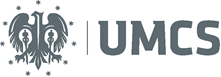 UNIWERSYTET MARII CURIE-SKŁODOWSKIEJ W LUBLINIE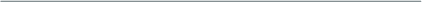 Załącznik nr 3 PROJEKTOWANE POSTANOWIENIA UMOWY UMOWA NR …..…………………………zawarta dnia ……..……......2024r. w Lubliniepomiędzy Uniwersytetem Marii Curie-Skłodowskiej w Lublinie, plac Marii Curie-Skłodowskiej 5, 20-031 Lublin, NIP: 712-010-36-92, REGON: 000001353, zwanym w treści umowy „Zamawiającym”, reprezentowanym przez:………………………………………………..., przy kontrasygnacie Kwestora UMCS, a:…………………...………………………..…, zwanym/ą dalej w treści umowy „Wykonawcą”, reprezentowanym przez: …………..................………….,a łącznie zwanych „Stronami”.W wyniku postępowania o udzielenie zamówienia publicznego przeprowadzonego z wyłączeniem stosowania przepisów ustawy z dnia 11 września 2019 roku Prawo Zamówień Publicznych (Dz. U. z 2023r., poz. 1605 ze zmianami.), zwanej dalej ustawą, o wartości zamówienia nieprzekraczającej 130 000,00 złotych netto, zgodnie z obowiązującym Regulaminem udzielania zamówień publicznych w UMCS została zawarta umowa o następującej treści:§ 1Przedmiot umowyPrzedmiotem umowy jest wykonanie dokumentacji projektowej budowlanej i technicznej wszystkich branż z przedmiarami robót, kosztorysami inwestorskimi, szczegółowymi specyfikacjami technicznymi wykonania i odbioru robót budowlanych oraz sprawowanie nadzoru autorskiego w zakresie adaptacji i remontu pomieszczeń biblioteki Wydziału Prawa i Administracji Uniwersytetu Marii Curie Skłodowskiej przy pl. M. C. Skłodowskiej 5 w Lublinie.Zakres przedmiotu umowy obejmuje:wykonanie inwentaryzacji istniejącej zabudowy nieruchomości w zakresie objętym przedmiotem zamówienia niezbędnym do sporządzenia dokumentacji projektowej i przedmiarów robót,wykonanie mapy do celów projektowych (jeżeli będzie wymagane),uzyskanie decyzji o ustaleniu warunków zabudowy (jeżeli będzie wymagane),uzyskanie decyzji o środowiskowych uwarunkowaniach (jeżeli będzie wymagane),uzyskanie decyzji o ustaleniu lokalizacji inwestycji celu publicznego (jeżeli będzie wymagane),uzyskanie w imieniu Zamawiającego decyzji zatwierdzającej projekt i udzielającej pozwolenia na budowę z Wydziału Architektury, Budownictwa i Urbanistyki Urzędu Miasta Lublin, bądź zgłoszenie robót nie wymagających pozwolenia na budowę wraz z pokryciem wszystkich opłat z tym związanych (jeżeli będzie wymagane),przygotowanie opracowań stanowiących przedmiot umowy przez osoby posiadające uprawnienia budowlane do projektowania w odpowiedniej specjalności,wykonanie projektu budowlanego (dotyczy wszystkich branż) w tym projektów technicznych, planu zagospodarowania terenu oraz projektu architektoniczno-budowlanego – 4 egzemplarze, w tym 3 oryginały projektu budowlanego i 1 kopia oryginału projektu budowlanego zgodnie z Rozporządzeniem Ministra Rozwoju z dnia 11 września 2020 r. w sprawie szczegółowego zakresu i formy projektu budowlanego (Dz.U.2022.1679 t.j.). Projekty powinny zawierać optymalne rozwiązania funkcjonalno- użytkowe, konstrukcyjne, materiałowe i kosztowe oraz wszystkie niezbędne rysunki szczegółów i detali wraz z dokładnym opisem,wykonanie projektu technicznego (dotyczy wszystkich branż) – 4 egzemplarze, w tym 4 oryginały projektu technicznego zgodnie z Rozporządzeniem Ministra Rozwoju i Technologii z dnia 20 grudnia 2021 r. w sprawie szczegółowego zakresu i formy dokumentacji projektowej, specyfikacji technicznych wykonania i odbioru robót budowlanych oraz programu funkcjonalno-użytkowego (Dz.U.2021.2454). Projekty powinny zawierać optymalne rozwiązania funkcjonalno-użytkowe, konstrukcyjne, materiałowe i kosztowe oraz wszystkie niezbędne rysunki szczegółów i detali wraz z dokładnym opisem,wykonanie szczegółowej specyfikacji technicznej wykonania i odbioru robót budowlanych (dotyczy wszystkich branż) –                      po 2 egz.,wykonanie przedmiaru robót i kosztorysu inwestorskiego (dotyczy wszystkich branż) – po 2 egz. z uwzględnieniem poniższych wymogów:w przedmiarze robót i kosztorysie ofertowym w kolumnie „podstawa wyceny” koniecznym jest wypełnienie kolumny z odpowiednim numerem szczegółowej specyfikacji technicznej wykonania i odbioru robót budowlanych,przedmiary robót winny zawierać szczegółowe wyliczenie ilości robót,kosztorysy inwestorskie powinny być opracowane zgodnie z Rozporządzeniem Ministra Rozwoju i Technologii z dnia 20 grudnia 2021 r. w sprawie określenia metod i podstaw sporządzania kosztorysu inwestorskiego, obliczania planowanych kosztów prac projektowych oraz planowanych kosztów robót budowlanych określonych w programie funkcjonalno-użytkowym (Dz.U.2021.2458),sporządzenie informacji dotyczącej bezpieczeństwa i ochrony zdrowia – 2 egz.,wykonanie jednokrotnej aktualizacji wszystkich kosztorysów inwestorskich dla każdej z branż (w oparciu o aktualny kwartalny poziom cen) – na wniosek Zamawiającego przed wszczęciem postępowania o udzielenie zamówienia publicznego na wykonanie robót budowlanych. W przypadku, gdy Wykonawca nie dokona takiej aktualizacji w terminie nie dłuższym niż 10 dni od wezwania przez Zamawiającego, Zamawiający będzie uprawniony do wykonania zastępczego tej aktualizacji na koszt i ryzyko Wykonawcy, na co Wykonawca wyraża zgodę,przekazanie Zamawiającemu całości opracowanej dokumentacji w formie papierowej i cyfrowej w formatach: *.dwg, *.rtf, *.xls, *.doc, *.odt, jak również w formacie *.pdf oraz skany oryginałów projektu budowlanego i wykonawczego z podpisami (dotyczy wszystkich branż) na nośniku CD/DVD oraz uzyskanie akceptacji Zamawiającego dla wykonanej dokumentacji, ponadto dokumentacja w wersji elektronicznej powinna być spójna z dokumentacją w wersji papierowej tj. zawierać zachowaną kolejność stron oraz niezbędne opinie uzgodnienia. Przedmiary należy przedłożyć również w formie pozwalającej na otwarcie pliku w programie NORMA (format *ath) – po 2 egz.,pozyskanie niezbędnych uzgodnień projektów budowlanych i projektów technicznych z przedstawicielami Zamawiającego, w tym w szczególności z przedstawicielami Użytkownika,uzyskanie niezbędnych warunków technicznych uzgodnień z dostawcami mediów lub ich aktualizacja (jeżeli będzie wymagane), uzyskanie niezbędnych uzgodnień m.in. w zakresie ppoż., wymagań sanitarnych oraz bhp od rzeczoznawców budowlanych.Wykonawca zobowiązany jest ponadto do sprawowania kompleksowych nadzorów autorskich nad realizacją robót budowlanych prowadzonych w oparciu o dokumentację stanowiącą przedmiot niniejszej umowy w zakresie obejmującym:wykonywanie czynności nadzoru autorskiego określonych w art. 20, ust. 1, pkt 4 ustawy Prawo budowlane z dnia 7 lipca 1994r. (Dz. U. z 2023 poz. 682 ze zmianami),czynności nadzoru autorskiego obejmujące stwierdzanie w toku realizacji robót budowlanych zgodności realizacji z projektem,uzgadnianie z Zamawiającym możliwości wprowadzenia wnioskowanych przez Wykonawcę robót zmian w dokumentacji projektowej lub rozwiązań zamiennych, uzupełnienie szczegółów dokumentacji projektowej oraz wyjaśnienie wątpliwości z tym związanymi w toku realizacji inwestycji,czuwanie, aby zakres wprowadzanych zmian nie spowodował istotnej zmiany zatwierdzonego projektu budowlanego, wymagającej uzyskania nowej decyzji o pozwoleniu na budowę,dokonywanie wpisów do dziennika budowy zgodnie z art. 21 ustawy Prawo budowlane z dnia 7 lipca 1994r. (Dz. U. z 2023 poz. 682 t.j.) oraz zgodnie z § 9 ust. 1, 2, 3 Rozporządzenia Ministra Rozwoju i Technologii z dnia 22 grudnia 2022r. w sprawie dziennika budowy oraz systemu elektroniczny dziennik budowy (Dz. U. z 2023r., poz. 45),bieżące monitorowanie robót budowlanych i przybywanie na teren budowy lub do miejsca wskazanego przez Zamawiającego na każde jego wezwanie, celem rozstrzygnięcia wszelkich pojawiających się w toku realizacji robót wątpliwości związanych z rozwiązaniami przyjętymi w dokumentacji (przyjazd na budowę powinien nastąpić w terminie 1 dnia od daty zawiadomienia – fax, telefon lub w innym umówionym z Zamawiającym terminie),ścisłą współpracę ze wszystkimi uczestnikami procesu budowlanego,udział w komisjach odbiorowych i cotygodniowych naradach technicznych na budowie przedstawicieli zespołu projektowego (adekwatnie do zakresu realizowanych aktualnie prac budowlanych).Wykonawca zobowiązany jest do opracowania dokumentacji w sposób szczegółowo określający przedmiot zamówienia publicznego w postępowaniu o jego wykonanie zgodnie z wymogami ustawy z dnia 11 września 2019r. Prawo zamówień publicznych w zakresie niezbędnym do ogłoszenia zamówienia publicznego na wykonanie na jej podstawie robót budowlanych. Wykonawca zobowiązany jest przy wykonywaniu przedmiotowych dokumentacji do zachowania wymogów ustawy z dnia 11 września 2019r. Prawo zamówień publicznych a w szczególności art. 99 ustawy Prawo zamówień publicznych, który określa, że przedmiotu zamówienia nie można opisywać przez wskazanie znaków towarowych, patentów lub pochodzenia, źródła lub szczególnego procesu, który charakteryzuje produkty lub usługi dostarczane przez konkretnego Wykonawcę, chyba że jest to uzasadnione specyfiką przedmiotu zamówienia i nie można opisać przedmiotu zamówienia za pomocą dostatecznie dokładnych określeń, a wskazaniu takiemu towarzyszą wyrazy „lub równoważny”. Wykonawca zobowiązany jest do opisania proponowanych materiałów i urządzeń za pomocą parametrów technicznych tzn. bez podawania ich nazwy.Dokumentację należy wykonać zgodnie z powszechnie obowiązującymi przepisami prawa, w szczególności z przepisami ustawy z dnia 7 lipca 1994r. Prawo Budowlane (Dz. U. z 2023 poz. 682 ze zmianami).Zamawiający wymaga, aby opracowana dokumentacja była wzajemnie skoordynowana technicznie oraz kompletna z punktu widzenia celu, któremu ma służyć. Wykonawca zobowiązuje się informować Zamawiającego na bieżąco o postępie i zaawansowaniu prac przy realizacji przedmiotu zamówienia oraz sygnalizować pojawiające się zagrożenia, przy usunięciu, których może być pomocne działanie Zamawiającego.Wykonawca jest zobowiązany do udzielenia odpowiedzi na zapytania wykonawców ubiegających się o udzielenie zamówienia lub Zamawiającego, kierowane w trakcie trwania procedury udzielania zamówienia na wykonanie robót budowlanych w oparciu o wykonany przedmiot umowy, w terminie 2 dni od dnia powzięcia wiadomości o treści zapytania, bądź w innym wymaganym terminie określonym przez Zamawiającego dłuższym niż 2 dni.Założenia projektu w fazie roboczej należy na bieżąco uzgadniać z Zamawiającym.Wykonawca zobowiązany jest do pozyskania we własnym zakresie i na własny koszt wszelkich niezbędnych uzgodnień, decyzji, opinii i sprawdzeń rozwiązań projektowych od upoważnionych organów w zakresie wymaganym przez obowiązujące przepisy prawa, włącznie z pozwoleniem na budowę.Wykonawca zobowiązuje się w terminie 5 dni od daty zawarcia umowy sporządzić w formie pisemnej harmonogram prac projektowych, obejmujący całość przedmiotu zamówienia oraz dostarczyć ten harmonogram Zamawiającemu celem jego zatwierdzenia. Jeżeli Zamawiający nie zgłosi pisemnie w terminie 5 dni od dnia jego otrzymania, uwag do harmonogramu, oznaczać to będzie, że harmonogram został zatwierdzony przez Zamawiającego. W przypadku zgłoszenia przez Zamawiającego w powyższym terminie uwag do harmonogramu, Wykonawca zobowiązany jest do ich uwzględnienia w terminie 2 dni od ich otrzymania. Harmonogram po podpisaniu przez Strony będzie stanowić załącznik nr 3 do niniejszej umowy. W przypadku, gdy Wykonawca nie przedłoży Zamawiającemu harmonogramu prac projektowych w terminie określonym w zdaniu 1, Zamawiający jest uprawniony do samodzielnego jego sporządzenia - sporządzony w ten sposób harmonogram będzie wiążący dla Wykonawcy.W uzasadnionych przypadkach Zamawiający dopuszcza możliwość zmian w przyjętym harmonogramie prac projektowych. Zmiany takie wymagają akceptacji i pisemnej zgody Zamawiającego. Zmiana harmonogramu nie stanowi zmiany umowy w rozumieniu               § 13 umowy, i nie wymaga pisemnego aneksu, a jedynie powiadomienia Zamawiającego celem jej zaakceptowania w terminie 10 dni od daty jej otrzymania. W przypadku zgłoszenia przez Zamawiającego uwag do zmian harmonogramu, są one wiążące dla Wykonawcy.§ 2Podstawowe oświadczenia WykonawcyWykonawca oświadcza, że posiada doświadczenie, wiedzę fachową, kwalifikacje oraz środki potrzebne do terminowego i prawidłowego wykonania przedmiotu umowy oraz, że prace będzie wykonywał ze szczególną starannością, z zachowaniem standardów dla danej kategorii prac projektowych.W trakcie wykonywania prac przez Wykonawcę Zamawiającemu przysługuje prawo kontroli prawidłowości ich wykonywania. W celu umożliwienia Zamawiającemu realizacji tego prawa, Wykonawca zobowiązany jest umożliwić upoważnionym przedstawicielom Zamawiającego wgląd w prowadzone prace - na każde jego żądanie. Ponadto, Wykonawca związany jest treścią uwag i wskazówek dokonanych przez upoważnionych przedstawicieli Zamawiającego, dotyczących sposobu wykonywania prac z zachowaniem formy pisemnej.Wykonawca oświadcza, że opracowana dokumentacja będzie wzajemnie skoordynowana technicznie oraz kompletna z punktu widzenia celu, któremu ma służyć. Ponadto zawierać będzie wymagane opinie, uzgodnienia, zgody i pozwolenia w zakresie wynikającym z przepisów, a także spis opracowań dokumentacji składający się na komplet przedmiotu umowy.§ 3Obowiązki stronZamawiający zobowiązuje się do:Odbioru przedmiotu niniejszej umowy, zgodnie z postanowieniami § 5 umowy.Terminowej zapłaty wynagrodzenia określonego w § 8 ust. 1 umowy.Współpracy z Wykonawcą w celu terminowego wykonania przyjętych przez niego zobowiązań oraz informowania Wykonawcy o zmianach i okolicznościach, które mogłyby wpłynąć na wykonanie umowy.W celu określonym w pkt 3 powyżej ustanawia się osobę odpowiedzialną za współpracę z Wykonawcą,w zakresie wymagań branży budowlanej:  …………………………………….., tel. 81 537 ………………………………………………….…..…..,w zakresie wymagań branży elektrycznej: …………………………………….., tel. 81 537 ………………………………………………….……….,w zakresie wymagań branży sanitarnej:      …………………………………….., tel. 81 537 ………………………………………………….……….,Udzielenia Wykonawcy niezbędnych pełnomocnictw do wykonania obowiązków wynikających z umowy.Wykonawca zobowiązuje się do:informowania Zamawiającego na bieżąco o postępie i zaawansowaniu prac przy realizacji dokumentacji oraz sygnalizowania pojawiającego się zagrożenia, przy usunięciu którego może być pomocne działanie Zamawiającego,opracowania i uzgodnienia projektów budowlanych i technicznych na podstawie przyjętej koncepcji przez Zamawiającego,opracowania dokumentacji zgodnie z aktualnie obowiązującymi warunkami technicznymi, przepisami prawa budowlanego, przepisami szczególnymi, w oparciu o normy, która będzie posiadać wszelkie uzgodnienia określone przepisami szczególnymi umożliwiające realizację inwestycji, opracowania dokumentacji, która będzie szczegółowo określać przedmiot zamówienia publicznego w sposób zgodny z przepisami prawa, niezbędny dla przeprowadzenia postępowania o udzielenie zamówienia na wykonanie robót budowlanych, zgodnie z wymogami ustawy Prawo Zamówień Publicznych,przygotowywania odpowiedzi na zapytania Wykonawców ubiegających się o udzielenie zamówienia lub Zamawiającego, kierowane w trakcie trwania procedury udzielania zamówienia na wykonanie robót budowlanych w oparciu o wykonany przedmiot umowy, w terminie 2 dni od dnia powzięcia wiadomości o treści zapytania, bądź w innym niezbędnym terminie określonym przez Zamawiającego dłuższym niż 2 dni,prowadzenia koordynacji prac projektowych, przez osobę wyznaczoną na piśmie najpóźniej w terminie do 3 dni od daty podpisania umowy,sporządzenia i złożenia Zamawiającemu pisemnego oświadczenia, że dokumentacja będąca przedmiotem niniejszej umowy jest wykonana zgodnie z umową i jest kompletna z punktu widzenia celu, któremu ma służyć oraz jest zgodna z obowiązującymi przepisami oraz zasadami wiedzy technicznej. Wykonawca zobowiązany jest przy wykonywaniu przedmiotowych dokumentacji do zachowania przepisów ustawy z dnia 11 września 2019r. Prawo zamówień publicznych w tym w szczególności art. 99. Wyżej wymieniona dokumentacja będzie stanowiła opis przedmiotu zamówienia robót budowlanych w rozumieniu przepisów Prawa Zamówień Publicznych za który to opis Wykonawca będzie ponosił odpowiedzialność.§ 4Okres realizacji umowyWykonawca zobowiązuje się do wykonania projektów budowlanych wraz z skutecznym uzyskaniem decyzji o pozwoleniu na budowę, projektów technicznych i pozostałych obowiązków wskazanych w umowie z wyłączeniem sprawowania nadzorów autorskich w terminie do 4 miesięcy licząc od dnia zawarcia umowy, w tym poszczególne elementy przedmiotu umowy Wykonawca zobowiązuje się wykonać do:    wykonanie i przekazanie protokołem zdawczo-odbiorczym, dokumentacji projektowej wskazanej w § 1 ust. 2 wraz z załączoną decyzją pozwolenia na budowę (w przypadku konieczności jej uzyskania) oraz dokumentami potwierdzającymi zgłoszenie robót nie wymagających pozwolenia na budowę, bez wniesienia sprzeciwu przez właściwe urzędy (w przypadku konieczności jego uzyskania), w terminie do 4 miesięcy licząc od dnia zawarcia umowy.Wykonawca sprawował będzie nadzór autorski o którym mowa § 1 ust. 3 umowy od dnia zawarcia umowy z wykonawcą robót budowlanych realizowanych w oparciu o dokumentację projektową stanowiącą przedmiot niniejszej umowy do dnia uzyskania pozwolenia na użytkowanie obiektu (uzyskania bezwarunkowej decyzji o pozwoleniu na użytkowanie) lub dokonania zawiadomienia o zakończeniu budowy (uzyskanie pozytywnej decyzji) lub zakończenia i odebrania robót przez Zamawiającego, jednak nie dłużej niż 5 lat od dnia odbioru dokumentacji lub uzyskania pozwolenia na budowę (w przypadku konieczności jego uzyskania), przy czym przewidywany okres realizacji robót budowlanych to 6 miesięcy.Wykonawca będzie realizował pozostałe czynności wynikające z § 1 ust. 2 umowy, nie ujęte w ust. 1 i 2 w terminach wskazanych w § 4 umowy.§ 5Procedura przekazania i odbioru dokumentacjiOdbiór poszczególnych elementów przedmiotu umowy nastąpi w siedzibie Zamawiającego.Wykonawca przekaże Zamawiającemu kompletne i zgodne z umową opracowanie projektowe, o którym mowa w § 1, w terminie określonym w § 4 ust. 1 umowy.Przekazanie prac objętych umową odbędzie się na podstawie pisemnego pokwitowania potwierdzającego, w jakiej ilości i w jakiej dacie zostały złożone przez Wykonawcę u Zamawiającego, opracowania będące przedmiotem umowy z zastrzeżeniem, że pokwitowanie nie stanowi potwierdzenia dokonania przez Zamawiającego odbioru prac projektowych.Zamawiający w terminie do 14 dni dokona sprawdzenia zgodności przekazanej dokumentacji z zakresem umowy i sporządzi protokół zdawczo-odbiorczy, w których przedstawiciele Zamawiającego, potwierdzą dokonanie odbioru prac projektowych.W razie stwierdzenia w przekazanej dokumentacji braku dokumentów, uzgodnień, opinii i innych elementów opracowania, wymienionych w opisie przedmiotu zamówienia lub wymaganych w obowiązujących na dzień przekazania przepisach i/lub stwierdzenia w dokumentacji innych uchybień i nieścisłości, Zamawiający odmówi przyjęcia przedłożonych przez Wykonawcę opracowań w całości lub w części ze wskazaniem przyczyn odmowy bez podpisania protokołu zdawczo-odbiorczego oraz wyznaczy termin uzupełnienia i/lub usunięcia stwierdzonych wad. W przypadku gdy, Zamawiający odmówi przyjęcia całości lub części dokumentacji projektowej Wykonawca niezwłocznie usunie ewentualne braki, uchybienia lub nieścisłości wskazane przez Zamawiającego nie później jednak niż w terminie ustalonym przez Zamawiającego. Odbiór dokumentacji po wprowadzeniu zmian lub uzupełnień, nastąpi na zasadach określonych w niniejszym paragrafie. W takim przypadku mogą mieć zastosowanie zapisy § 11 ust. 2 umowy.Datę wskazaną w protokole zdawczo-odbiorczym traktuje się jako datę wykonania prac projektowych.Do dokumentacji Wykonawca załączy wykaz opracowań dokumentacji oraz pisemne oświadczenie, że dokumentacja będąca przedmiotem niniejszej umowy jest wykonana zgodnie z umową i jest kompletna z punktu widzenia celu, któremu ma służyć oraz jest zgodna z obowiązującymi przepisami oraz zasadami wiedzy technicznej.Brak oświadczenia, o którym mowa w ust. 7 skutkować będzie nienależytym wykonaniem przedmiotu umowy.Przed złożeniem wniosku o wydanie decyzji o pozwoleniu na budowę (w przypadku konieczności jej uzyskania) Zamawiający wymaga potwierdzenia dokonania odbioru prac projektowych protokołem zdawczo odbiorczym dokumentacji, o której mowa w § 1 ust. 2 pkt. 8) umowy.Podpisanie protokołu zdawczo-odbiorczego nie oznacza potwierdzenia braku wad fizycznych i prawnych w wykonanej w ramach niniejszej umowy dokumentacji projektowej.§ 6Nadzór autorskiWykonawca zobowiązuje się do wykonywania czynności związanych ze sprawowaniem nadzoru autorskiego w zakresie określonym w § 1 ust. 3 umowy.Dowodami realizacji obowiązków, o których mowa w § 1 ust. 3 umowy będą wpisy projektanta, bądź niezbędnej grupy projektantów (po uprzednim, pisemnym wezwaniu przez Zamawiającego) do dziennika budowy oraz protokoły i notatki spisane z udziałem zainteresowanych stron (przedstawicieli wykonawcy robót, inwestora i autorów projektu).Wykonawca zobowiązuje się do wykonywania czynności związanych ze sprawowaniem nadzoru autorskiego w zakresie określonym w § 1 ust. 3 umowy (w tym do przyjazdu na budowę w terminie 1 dnia od daty zawiadomienia – fax, telefon lub w innym umówionym z Zamawiającym terminie) na każde wezwanie Zamawiającego.Zmiany wprowadzone do dokumentacji projektowej w czasie wykonywania robót budowlanych, osoby wykonujące nadzór autorski dokumentować będą przez:zapisy na rysunkach wchodzących w skład dokumentacji projektowej,rysunki lub szkice będące uszczegółowieniem lub uzupełnieniem projektu oraz naniesieniem zmian rozwiązań przewidzianych w dokumentacji projektowej, opatrzone datą i podpisem,wpisy do dziennika budowy,protokoły lub notatki służbowe podpisane przez strony i załączone do dziennika budowy.W przypadku konieczności wykonana opracowań zamiennych i uzupełniających na skutek ujawnionych w trakcie realizacji robót budowlanych nieprawidłowości dokumentacji, Wykonawca zobowiązuje się do ich usunięcia na własny koszt.W przypadku nie dostarczenia opracowań wymienionych w ust. 5, w wyznaczonym przez Zamawiającego terminie, Zamawiający zastrzega sobie prawo zlecenia ich wykonania osobie trzeciej, na koszt Wykonawcy.§ 7PodwykonawcyWykonawca oświadcza, że przedmiot umowy wykona z udziałem Podwykonawców / bez udziału Podwykonawców.Wykonawca oświadcza, iż powierzy następujący zakres prac Podwykonawcom: …………………………………………………………………………Wykonawca zobowiązany jest zawrzeć z Podwykonawcą umowę, której zapisy nie będą naruszały postanowień niniejszej umowy.Przed wykonaniem prac Podwykonawcy powinni zostać zgłoszeni Zamawiającemu przez wykonawcę w formie pisemnej.W przypadku wątpliwości Podwykonawcy mogą zgłosić Zamawiającemu fakt powierzenia im przez Wykonawcę danego zakresu prac.Podwykonawcy mogą przystąpić do wykonania prac dopiero po bezskutecznym upływie terminu 14 dni na zgłoszenie sprzeciwu przez Zmawiającego.Odpowiedzialność Zamawiającego za zapłatę wynagrodzenia na rzecz Podwykonawcy ograniczona jest wysokością wynagrodzenia, za dany zakres prac wynikającą z umowy pomiędzy Zamawiającym a Wykonawcą.Wykonawca jest odpowiedzialny za działania i zaniechania osób, z których pomocą wykonuje przedmiot umowy, jak za własne działania.Wykonawca ponosi pełną odpowiedzialność za jakość i terminowość prac, które wykonuje przy pomocy Podwykonawców.§ 8WynagrodzenieZa wykonanie przedmiotu umowy, określonego w § 1 ust. 1 niniejszej umowy, strony ustalają wynagrodzenie ryczałtowe, którego definicję określa art. 632 Kodeksu cywilnego, w wysokości: brutto ….......................... zł (słownie: .............................) w tym podatek VAT (wg stawki 23%) .............................. zł, wartość usługi netto: ……….………..… zł (słownie: ………......), w tym: …………………. zł brutto za wykonaną i odebraną dokumentację projektową, o której mowa w § 1 ust. 2 płatne na podstawie protokołu zdawczo-odbiorczego oraz uzyskanej skutecznie decyzji pozwolenia na budowę,…………….…….zł brutto za pełnienie nadzoru autorskiego.Rozliczanie prac projektowych będzie wypłacone jednorazowo za całość robót ujętych w  § 8 ust. 1 pkt 1) umowy.Wynagrodzenie Wykonawcy określone w § 8 ust. 1 pkt 2) umowy będzie wypłacone jednorazowo po zakończeniu odbioru robót budowlanych wykonanych na podstawie dokumentacji projektowej będącej przedmiotem niniejszej umowy.Wynagrodzenie o którym mowa w § 8 ust. 1 pkt 2) nie może stanowić mniej niż 10 % całkowitej ceny wykonania przedmiotu umowy tj. określonej w § 8 ust. 1 niniejszej umowy.Wynagrodzenie o którym mowa w § 8 ust. 1 umowy zostanie wypłacone po przedstawieniu Zamawiającemu przez Wykonawcę prawidłowo wystawionej faktury VAT, złożonej wraz z kompletem dokumentów potwierdzających rozliczenie się Wykonawcy z Podwykonawcami.Całkowita cena obejmuje wszystkie koszty i opłaty, jakie powstaną w związku z wykonaniem umowy, w tym min.: wykonania inwentaryzacji, wykonania dokumentacji projektowo-kosztorysowej, szczegółowej specyfikacji technicznej wykonania i odbioru robót, przedmiarów robót, kosztorysów inwestorskich, dokumentacji finansowej inwestycji, koszty rozpoznania technicznego, koszty wymaganych uzgodnień i opinii dokumentacji projektowej, koszty uzyskania pozwolenia na budowę, udzielania dodatkowych uzupełnień lub zmian w dokumentacji projektowej, koszty przeniesienia autorskich praw majątkowych do dokumentacji projektowej i pełnienia nadzoru autorskiego, dojazdów, inne opłaty nie wymienione, a które mogą wystąpić przy realizacji przedmiotu umowy, w tym ubezpieczenia, wymagane uzgodnienia, wszelkie podatki, w tym także należny podatek VAT, zysk, narzuty, ewentualne opusty oraz pozostałe składniki cenotwórcze, ewentualne dodatkowe koszty wynikłe w trakcie postępowania administracyjnego w zakresie decyzji określonych w przedmiocie umowy w postaci: ekspertyz, opinii, uzgodnień.Zamawiający zapłaci należność przelewem na rachunek bankowy Wykonawcy wskazany w fakturze, w terminie do 30 dni od daty otrzymania przez Zamawiającego prawidłowo wystawionej faktury VAT wraz z protokołem odbioru.Za datę zapłaty przyjmuje się datę obciążenia rachunku bankowego Zamawiającego. Termin uważa się za zachowany,  jeśli obciążenie rachunku bankowego Zamawiającego nastąpi najpóźniej w ostatnim dniu terminu płatności.Wykonawca nie może przenieść wierzytelności wynikających z niniejszej umowy na osobę trzecią bez zgody Zamawiającego.Okoliczności uzasadniające zmianę terminu wykonania określone w § 13 ust. 3 pkt 2) umowy nie dają prawa do żądania zmiany wynagrodzenia określonego ust. 1 niniejszego paragrafu.Wykonawca oświadcza, że na dzień zlecenia przelewu rachunek bankowy Wykonawcy określony na fakturze będzie figurował w wykazie podmiotów o których mowa w art. 96b ust. 1 ustawy o podatku od towarów i usług (Dz. U. 2023r. poz. 1570 z późn. zmianami).W przypadku, w którym rachunek bankowy Wykonawcy nie widnieje w wykazie podmiotów, o których mowa w art. 96b ust. 1 ustawy o podatku od towarów i usług (Dz. U. 2023r. poz. 1570 z późn. zmianami), Zamawiający uprawniony jest do zrealizowania zapłaty na ten właśnie rachunek, z zastrzeżeniem, że wówczas zawiadomi o zapłacie należności na ten rachunek Naczelnika Urzędu Skarbowego właściwego dla Wykonawcy, w terminie 7 dni od dnia zlecenia przelewu.W przypadku, gdy Zamawiający z winy Wykonawcy poniesie szkodę związaną z tym, że na dzień zlecenia przelewu rachunek bankowy Wykonawcy określony na fakturze, nie figuruje w wykazie podmiotów o których mowa w art. 96b ust. 1 ustawy 
o podatku od towarów i usług (Dz. U. 2023r. poz. 1570 z późn. zmianami), Wykonawca pokryje szkodę poniesioną przez Zamawiającego z tego tytułu w pełnej wysokości.Zapisy § 8 ust. 13 umowy obowiązują pomimo wygaśnięcia lub rozwiązania umowy.§ 9Autorskie prawa majątkoweW ramach ustalonego wynagrodzenia Wykonawca łącznie z przekazaną dokumentacją przenosi na rzecz Zamawiającego całość autorskich praw majątkowych i zależnych do opracowania oraz prawo własności egzemplarza utworu, nośników, na których zostało ono utrwalone – bez dodatkowego wynagrodzenia.Autorskie prawa majątkowe i zależne do opracowania będącego przedmiotem umowy, zostają przeniesione na Zamawiającego w celu wykorzystania na następujących polach eksploatacji:realizacji inwestycji,wprowadzania do obrotu oryginału albo egzemplarzy, na których utwór utrwalono,utrwalania i zwielokrotniania każdą możliwą techniką, w szczególności poprzez drukowanie, wykonywanie odbitek, przy użyciu nośników magnetycznych, magneto - optycznych, cyfrowych, technik video, techniki komputerowej lub przy pomocy rzutnika,publicznego udostępniania utworu w taki sposób, aby każdy mógł mieć do niego dostęp w miejscu i czasie przez siebie wybranym, w szczególności na ogólnodostępnej wystawie lub ekspozycji, wyświetlania, wprowadzania do pamięci komputera, przesyłania za pomocą sieci multimedialnej, komputerowej i teleinformatycznej, w tym Internetu,udostępnienia w ramach przepisów ustawy o dostępie do informacji publicznej,prowadzenia wszelkich postępowań o udzielenie zamówień publicznych związanych z realizacją inwestycji przez Zamawiającego, na terenie, dla którego została opracowana dokumentacja na podstawie niniejszej umowy,ubiegania się o dofinansowanie ze środków budżetowych lub funduszy Unii Europejskiej - jako element wniosków o dofinansowanie ze środków budżetowych lub funduszy Unii Europejskiej,wykorzystania dokumentacji projektowej i opracowań wykonanych na podstawie niniejszej umowy, przez wykonawców wykonujących kolejną dokumentację projektową na podstawie oddzielnego zamówienia,w przypadku: przebudowy, rozbudowy, zmiany sposobu użytkowania obiektów budowlanych, zmiany sposobu zagospodarowania terenu, zmiany decyzji co do budowy budynków, budowli i innych obiektów budowlanych przez Zamawiającego, na terenie dla którego była opracowana dokumentacja projektowa,do wykorzystania innego niż wymienione powyżej, lecz służącego celom promocyjnym i informacyjnym oraz niezbędnym do przygotowania i realizacji inwestycji.Wykonawca przenosi na rzecz Zamawiającego wyłączne prawo zezwalania na wykonanie zależnego prawa autorskiego (do rozporządzania i korzystania z opracowań dzieła, o którym mowa w § 1 w nieograniczonym zakresie, a w szczególności w zakresie pól eksploatacji wymienionych w ust. 2).Wykonawcy nie będzie przysługiwać odrębne wynagrodzenie za korzystanie z utworu na każdym odrębnym polu eksploatacji.W przypadku wykonania opracowań objętych przedmiotem niniejszej umowy, przez Wykonawcę z udziałem innych osób, którym przysługują majątkowe prawa autorskie do opracowań lub ich części, Wykonawca zobowiązuje się:nabyć od autorów opracowań majątkowe prawa autorskie i prawa zależne celem ich dalszego przeniesienia na rzecz Zamawiającego w trybie określonym w niniejszym paragrafie,uzyskać zgodę autorów opracowań do korzystania przez Zamawiającego na polach eksploatacji określonych w ust. 1 i ust. 2,dostarczyć Zamawiającemu wraz z opracowaniami, oświadczenia twórców (współtwórców) opracowań, że Wykonawca dysponuje prawami autorskimi do tych opracowań oraz, że wyrażają oni zgodę, o której mowa w pkt 2,w przypadku wytoczenia powództwa przeciwko Zamawiającemu w związku z naruszeniem praw osób trzecich, Wykonawca zobowiązuje się wziąć udział w takim postępowaniu po stronie Zamawiającego.Wykonawca przenosi na Zamawiającego autorskie prawa majątkowe i prawa zależne do opracowań objętych przedmiotem niniejszej umowy, w tym do przystosowywania, dokonywania zmian oraz przeróbek z chwilą podpisania protokołu odbioru dokumentacji.Przeniesienie autorskich praw majątkowych, a także praw zależnych następuje bez ograniczeń czasowych i terytorialnych.Wykonawca ponosi wyłączną odpowiedzialność za naruszenie praw autorskich oraz innych praw osób trzecich przy wykonywaniu niniejszej umowy.Zamawiający ma prawo przenoszenia przysługujących mu na mocy niniejszej umowy, autorskich praw majątkowych do opracowania, na rzecz osób trzecich bez zgody Wykonawcy.Nie będzie traktowane jako naruszenie praw autorskich Wykonawcy, wykorzystanie dokumentacji projektowej, stanowiącej przedmiot niniejszej umowy i jej modyfikacja w zakresie niezbędnym do realizacji inwestycji, w przypadku, gdy Wykonawca nie podejmie lub zaprzestanie w toku realizacji inwestycji wykonywania nadzoru autorskiego, do którego jest zobowiązany na podstawie niniejszej umowy.Osobiste prawa autorskie, jako niezbywalne, pozostają własnością Projektantów – autorów dokumentacji projektowej.§ 10Kary umowneW przypadku niedotrzymania terminów realizacji umowy, o których mowa w § 4 ust. 1 i 2 umowy z przyczyn leżących po stronie Wykonawcy, Zamawiający ma prawo do naliczenia kary umownej w wysokości 0,5 % łącznego wynagrodzenia z podatkiem VAT określonego w § 8 ust. 1 umowy za każdy dzień zwłoki licząc od dnia przekroczenia terminów o których mowa w § 4 umowy.Jeżeli opóźnienie w terminach, o których mowa w ust. 1 przekroczy 14 dni, Zamawiający ma prawo odstąpić od zawartej umowy. Ust. 3 stosuje się odpowiednio.W przypadku odstąpienia od umowy przez Zamawiającego lub Wykonawcę z przyczyn leżących po stronie Wykonawcy, zapłaci on karę umowną w wysokości 10 % łącznego wynagrodzenia z podatkiem VAT, określonego w § 8 ust. 1 umowy.Za nieterminowe usunięcie wad i usterek w przekazanej do zatwierdzenia zgodnie z § 5 ust. 5 dokumentacji w wysokości 0,3 % łącznego wynagrodzenia brutto, o którym mowa w § 8 ust. 1 umowy za każdy dzień zwłoki, licząc od dnia przekroczenia terminów wyznaczonych przez Zamawiającego.Przewidziane w tym paragrafie kary umowne nie wyłączają możliwości dochodzenia przez Zamawiającego odszkodowania przewyższającego wysokość kar umownych na zasadach ogólnych.Wykonawca wyraża zgodę na potrącenie przez Zamawiającego kar umownych z przysługującej Wykonawcy należności na podstawie noty księgowej wystawionej przez Zamawiającego.W przypadku nie przedłożenia przez Wykonawcę dokumentów potwierdzających posiadanie przez okres realizacji umowy w zakresie § 1 ust. 2 umowy co najmniej jednej licencji na oprogramowanie, umożliwiające wykonanie przedmiotu zamówienia, Wykonawca zapłaci Zamawiającemu kary umowne w wysokości 1 000 zł za każdy dzień nieposiadania lub nieudokumentowania posiadania licencji na oprogramowanie przy pomocy, którego realizuje umowę.Łączna wysokość kar umownych nie może przekroczyć 20 % łącznego wynagrodzenia brutto określonego w § 8 ust. 1 umowy.§ 11Odstąpienie od umowyW razie istotnej zmiany okoliczności powodującej, że wykonanie umowy nie leży w interesie publicznym, czego nie można było przewidzieć w chwili zawarcia umowy, Zamawiający może odstąpić od umowy w całości lub w części w terminie 30 dni od powzięcia wiadomości o tych okolicznościach. W takim przypadku, Wykonawca może żądać wyłącznie wynagrodzenia należnego z tytułu wykonania części umowy, tj. za prace wykonane do czasu odstąpienia od umowy.Zamawiający może także odstąpić od umowy w całości lub w części w przypadku, gdy:Wykonawca z przyczyn leżących po jego stronie opóźnia się z rozpoczęciem lub zakończeniem prac tak dalece, że nie jest prawdopodobne żeby zdołał zakończyć prace stanowiące przedmiot niniejszej umowy w umówionym terminie.Wykonawca, pomimo wezwania przez Zamawiającego do realizacji umowy zgodnie z jej postanowieniami, wykonuje przedmiot umowy w sposób wadliwy lub sprzeczny z jej warunkami a w szczególności wykonuje przedmiot umowy niezgodnie z postanowieniami § 2 umowy bądź w inny sposób narusza postanowienia umowne.Wykonawca nie wykonał lub nienależycie wykonał przedmiot umowy.Wykonawca dokonał cesji wierzytelności wynikających z niniejszej umowy na rzecz osób trzecich bez zgody Zamawiającego.W przypadku realizacji przez Zamawiającego uprawnienia wynikającego z ust. 2, Wykonawca może żądać wyłącznie wynagrodzenia należnego za prace wykonane do dnia odstąpienia od umowy. Strony dokonają rozliczenia za przedmiot umowy dotychczas zrealizowany, o ile został on prawidłowo wykonany i wyznaczeni przedstawiciele Zamawiającego dokonają jego odbioru.Odstąpienie od umowy z przyczyn określonych w ust. 2 może nastąpić w terminie 30 dni od powzięcia wiadomości o okolicznościach uzasadniających odstąpienie od umowy.Odstąpienie od umowy będzie wywierało skutek pomiędzy Stronami umowy z chwilą doręczenia drugiej Stronie oświadczenia o odstąpieniu i będzie wywierało skutek na przyszłość, przy zachowaniu w pełni przez Zamawiającego wszystkich uprawnień, które Zamawiający nabył przed datą złożenia oświadczenia o odstąpieniu, w tym w szczególności uprawnień z rękojmi, gwarancji, kary umownej za odstąpienie, zabezpieczenia i odszkodowania.Odstąpienie od umowy przez którąkolwiek ze Stron wymaga zachowania formy pisemnej pod rygorem nieważności oraz uzasadnienia.W przypadku odstąpienia od umowy, Strony zobowiązane są do następujących czynności:Wykonawca zobowiązany jest wstrzymać wykonywanie umowy,Wykonawca sporządzi z udziałem przedstawicieli Zamawiającego, protokół z inwentaryzacji wykonanych prac na dzień odstąpienia od umowy,Zamawiający zobowiązany jest do zapłacenia wynagrodzenia za prace prawidłowo wykonane do dnia odstąpienia od umowy; ustalenie wysokości zapłaty wynagrodzenia zostanie dokonane na podstawie protokołu odbioru i stopnia zaawansowania prac.W przypadku stwierdzenia opracowań wadliwie wykonanych, kosztami ich naprawy obciążony zostanie Wykonawca, z winy którego odstąpiono od umowy, wykorzystując również zabezpieczenie należytego wykonania umowy.§ 12Gwarancja i rękojmiaNa wykonany przedmiot umowy, o którym mowa w § 1 ust. 2, Wykonawca udziela gwarancji na okres od dnia podpisania końcowego protokołu zdawczo-odbiorczego prac projektowych, o którym mowa w § 5 ust. 4 umowy do upływu terminu odpowiedzialności z tytułu rękojmi i gwarancji za wady robót budowlanych wykonywanych na podstawie dokumentacji będącej przedmiotem niniejszej umowy.W ramach gwarancji Wykonawca będzie zobowiązany do bezpłatnego usunięcia wszelkich wad w przedmiocie umowy, które ujawnią się w okresie gwarancji i które wynikną z nieprawidłowego wykonania jakiekolwiek elementu przedmiotu umowy lub jakiegokolwiek działania lub zaniedbania Wykonawcy.Zamawiający może dochodzić roszczeń z tytułu gwarancji także po terminie określonym w ust. 1, jeżeli zgłosił wadę w przedmiocie umowy przed upływem tego terminu.Wykonawca wystawi i wyda Zamawiającemu w dniu odbioru końcowego dokumentacji dokument gwarancyjny co do jakości wykonanego przedmiotu umowy, w którym określi warunki udzielanej gwarancji. Treść dokumentu gwarancyjnego nie może być sprzeczna z postanowieniami niniejszej umowy. W razie ewentualnych rozbieżności między treścią niniejszej umowy, a postanowieniami dokumentu gwarancyjnego, przedłożonego przez Wykonawcę, zastosowanie będą miały zapisy niniejszej umowy. Dokument gwarancyjny stanowić będzie załącznik do protokołu odbioru końcowego.Dokument gwarancyjny o którym mowa w ust. 4 powinien obejmować co najmniej postanowienia określone w niniejszym paragrafie. Wykonawca sformułuje oświadczenie gwarancyjne stosownie do wymagań art. 577 i 5771 kodeksu cywilnego, zawierające podstawowe informacje potrzebne do wykonywania uprawnień z gwarancji, a także stwierdzenie, że gwarancja nie wyłącza, nie ogranicza ani nie zawiesza uprawnień Zamawiającego wynikających z przepisów o rękojmi za wady przedmiotu umowy.Wykonawca ponosi wobec Zamawiającego odpowiedzialność z tytułu rękojmi za wady w terminie i na zasadach określonych w kodeksie cywilnym.Postanowienia ust. 1-6, stosuje się odpowiednio do dokumentacji powstałej w wyniku wykonywania czynności nadzoru autorskiego.W przypadku, o którym mowa w ust. 7 udzielona gwarancja obejmować będzie okres od dnia podpisania protokołu odbioru końcowego robót budowlanych wykonywanych na podstawie dokumentacji będącej przedmiotem niniejszej umowy, do upływu terminu odpowiedzialności z tytułu rękojmi i gwarancji za wady w/w robót.W przypadku stwierdzenia przez Zamawiającego w okresie gwarancji wad, Wykonawca będzie zobowiązany do ich usunięcia w terminie wyznaczonym przez Zamawiającego, nie dłuższym niż 21 dni.Termin usunięcia wad, o którym mowa w ust. 9, może zostać przedłużony za zgodą obu stron wyrażoną na piśmie, o ile na skutek zaistnienia ważnych przyczyn formalnych np. konieczności uzyskania niezbędnych uzgodnień, opinii, nie będzie możliwe ich usunięcie w ciągu 21 dni.W przypadku rozbieżnych stanowisk co do istnienia i zakresu wad jakościowych przedmiotu umowy, Strony mogą zlecić wykonanie ekspertyzy niezależnemu ekspertowi. Koszty wykonania tej ekspertyzy poniesie Strona, której stanowiska nie potwierdzi ekspertyza. W przypadku, gdy w terminie 7 dni strony nie ustalą osoby wspólnego, niezależnego eksperta, wówczas prawo wyboru eksperta przysługiwać będzie Zamawiającemu.Niezależnie od uprawnień wynikających z gwarancji, Zamawiający może wykonywać uprawnienia z tytułu rękojmi za wady fizyczne przedmiotu umowy na zasadach określonych w niniejszej umowie i w kodeksie cywilnym.§ 13Zmiana umowyZmiana postanowień zawartej umowy może nastąpić wyłącznie za zgodą obu stron, w formie pisemnego aneksu, pod rygorem nieważności, z zastrzeżeniem przypadków przewidzianych w umowie.Zakazana jest istotna zmiana postanowień zawartej umowy w stosunku do treści oferty na podstawie której dokonano wyboru Wykonawcy, z zastrzeżeniem ust. 3. niniejszego paragrafu.Strony przewidują następujące rodzaje i warunki zmiany treści umowy:zmiana wysokości wynagrodzenia należnego Wykonawcy, o którym mowa w § 8 umowy, w przypadku:zmiany stawki i kwoty podatku VAT. Stawka i kwota podatku VAT oraz wynagrodzenie brutto ulegną zmianie odpowiednio do przepisów prawa wprowadzających zmianę stawki podatku VAT.zmiana terminu realizacji przedmiotu zamówienia w przypadku:działania siły wyższej, uniemożliwiającej wykonanie umowy w określonym pierwotnie terminie – o czas działania siły wyższej oraz czas potrzebny do usunięcia skutków tego działania,realizacji w drodze odrębnej umowy prac projektowych powiązanych z przedmiotem niniejszej umowy, wymuszającej konieczność skoordynowania prac projektowych i uwzględniania wzajemnych powiązań – o okres niezbędny do wykonania prac powiązanych z przedmiotem niniejszej umowy, realizowanych w drodze odrębnej umowy,gdy pozyskanie warunków technicznych i wszelkich uzgodnień branżowych projektu przez Zamawiającego, wydłuży się ponad okres 2 tygodni liczony od daty złożenia wniosku o warunki techniczne do projektowania lub od daty złożenia dokumentacji projektowej do uzgodnienia - o okres ponad 2 tygodnie liczony od daty złożenia wniosku o warunki techniczne lub od daty złożenia dokumentacji projektowej do uzgodnienia, do czasu ich otrzymania lub uzgodnienia,konieczności wykonania dodatkowych badań i ekspertyz - o czas niezbędny do wykonania dodatkowych badań i ekspertyz.zmiana Podwykonawcy lub rezygnacja z realizacji określonego zakresu zamówienia za pomocą Podwykonawcy, w przypadku stwierdzenia przez Zamawiającego lub Wykonawcę, że Podwykonawca realizujący usługi objęte przedmiotem zamówienia wykonuje je nienależycie;zmiana terminu realizacji zamówienia o czas opóźnienia realizacji przedmiotu umowy, jeżeli takie opóźnienie wystąpi i będzie miało wpływ na wykonanie przedmiotu umowy, w sytuacji gdy wystąpią opóźnienia w wydaniu decyzji, zezwoleń, uzgodnień itp., do wydania których właściwe organy są zobowiązane na mocy przepisów prawa, w którym ww. decyzje powinny zostać wydane oraz nie są następstwem okoliczności, za które Wykonawca ponosi odpowiedzialność.§ 14Postanowienia końcoweW sprawach nieuregulowanych niniejszą umową będą miały zastosowanie przepisy Kodeksu Cywilnego, ustawy Prawo zamówień publicznych, Prawa budowlanego i innych obowiązujących w tym zakresie przepisów prawa.Wszelkie spory powstałe w związku z wykonywaniem niniejszej umowy będą rozwiązywane polubownie, a w przypadku braku porozumienia właściwym będzie sąd właściwy miejscowo dla siedziby Zamawiającego. Postanowienia umowy mają charakter rozłączny, a uznanie któregokolwiek z nich za nieważne, nie uchybia mocy wiążącej pozostałych.Umowę niniejszą wraz z załącznikami sporządzono w 3 jednobrzmiących egzemplarzach, w tym 1 egzemplarz dla Wykonawcy i 2 egzemplarze dla Zamawiającego. Załączniki stanowiące integralną część umowy:Opis przedmiotu zamówienia,Oferta Wykonawcy,Harmonogram prac projektowych.ZAMAWIAJĄCY:   	WYKONAWCA: